                       KRZYŻÓWKA  RYSUNKOWA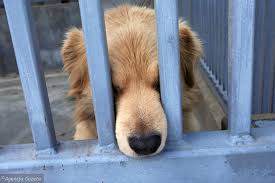 	P	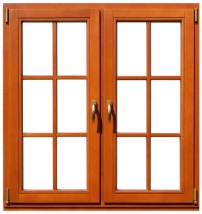 	O	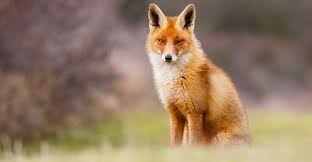 	L	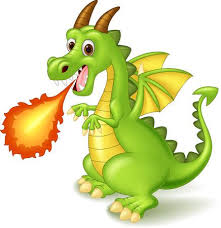 	S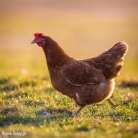 	    K	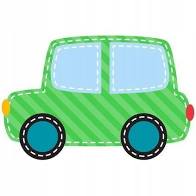 	   A	